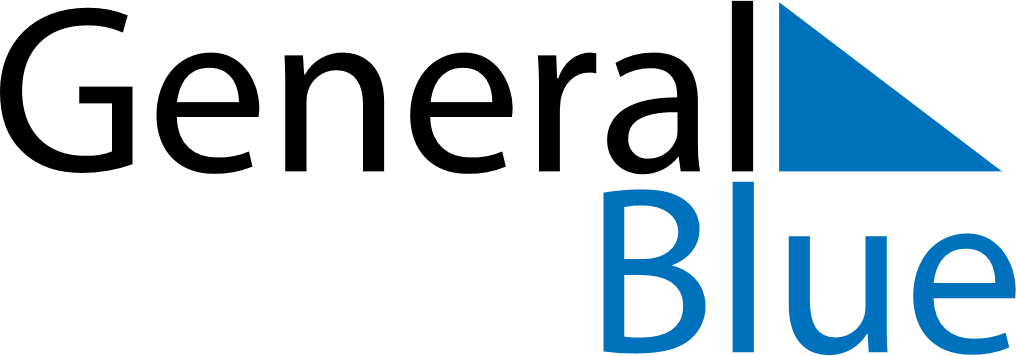 Weekly CalendarMay 27, 2024 - June 2, 2024Weekly CalendarMay 27, 2024 - June 2, 2024Weekly CalendarMay 27, 2024 - June 2, 2024Weekly CalendarMay 27, 2024 - June 2, 2024Weekly CalendarMay 27, 2024 - June 2, 2024Weekly CalendarMay 27, 2024 - June 2, 2024MONDAYMay 27TUESDAYMay 28TUESDAYMay 28WEDNESDAYMay 29THURSDAYMay 30FRIDAYMay 31SATURDAYJun 01SUNDAYJun 02